АДМИНИСТРАЦИЯ ИЗОБИЛЬНЕНСКОГО СЕЛЬСКОГО ПОСЕЛЕНИЯНИЖНЕГОРСКОГО РАЙОНА РЕСПУБЛИКИ КРЫМПОСТАНОВЛЕНИЕ от 06 декабря 2016 года 								№ 145с. ИзобильноеОб утверждении перечня и кодов целевых статьей расходовбюджета Изобильненского сельского поселения Нижнегорского района Республики Крым  на 2017 годВ соответствии с Бюджетным кодексом Российской Федерации, Федеральным законом № 131-ФЗ «Об общих принципах организации местного самоуправления в Российской Федерации» от 06 октября 2003 года, приказом Министерства Финансов Российской Федерации от 01 июля 2013года № 65-н «Об утверждении указаний о порядке применения бюджетной классификации Российской Федерации», постановляю:1.Утвердить перечень и коды целевых статей расходов бюджета Изобильненского сельского поселения Нижнегорского района Республики Крым на 2017 год согласно приложения 1 к настоящему постановлению.2. Настоящее постановление применяется к правоотношениям, возникшим при  составление проекта бюджета Изобильненского сельского поселения  Нижнегорского района Республики Крым на 2017 год.3. Контроль за исполнением настоящего постановления возложить на заведюющего сектора финансов и бухгалтерской отчетности - главного бухгалтера Шатковскую М.В.Председатель Изобильненскогосельского совета -глава администрации  Изобильненского сельского поселения					 Назарова Л.Г.Приложение 1к постановлению администрации Изобильненского сельского поселенияНижнегорского района Республики Крымот 06 декабря 2016 года № 145Перечень и коды целевых статей расходов бюджета Изобильненского сельского поселения Нижнегорского района Республики Крым на 2017 годНаименование КЦСРКЦСРМуниципальная программы" Обеспечение деятельности администрации Изобильненского сельского поселения Нижнегорского района Республики Крым по решению вопросов местного значения на 2017 год"0100000000Расходы на выплаты по оплате труда и обеспечение деятельности лиц замещающих муниципальные должности в отдельных муниципальных органах муницыпального образования Изобильненское сельское поселение Нижнегорского района Республики Крым в рамках муниципальной программы" Обеспечение деятельности администрации Изобильненского сельского поселения Нижнегорского района Республики Крым по решению вопросов местного значения на 2017 год»010000019ОРасходы на обеспечение деятельности органов местного самоуправления Изобильненского сельского поселения в рамках муниципальной программы" Обеспечение деятельности администрации Изобильненского сельского поселения Нижнегорского района Республики Крым по решению вопросов местного значения на 2017 год"0100000190Непрограммные расходы на обеспечение функций муниципальных образований  9000000000Иные непрограмные расходы9010000000Межбюджетные трансферты из бюджета поселения на осуществление части переданных полномочий9010100000межбюджетные трансферты бюджету  муниципального образования Нижнегорский  район  Республики Крым  из бюджета поселения на осуществление  части переданных полномочий по осуществлению внешнего муниципального финансового  контроля в рамках непрограммных расходов органов местного самоуправления9010100191межбюджетные трансферты бюджету  муниципального образования Нижнегорский  район  Республики Крым  из бюджета поселения на осуществление  части полномочий на организацию библиотечного обслуживания населения, комплектование и обеспечение сохранности библиотечных фондов библиотек поселения  в рамках непрограммных расходов органов местного самоуправления9010111591межбюджетные трансферты бюджету  муниципального образования Нижнегорский  район  Республики Крым  из бюджета поселения на осуществление  части переданных полномочий на создание условий для организации досуга и обеспеченности жителей поселения услугами организаций культуры  в рамках непрограммных расходов органов местного самоуправления9010114591Расходы на осуществление переданных органам местного самоуправления отдельных государственных полномочий Республики Крым9010200000Расходы на осуществление переданных органам местного самоуправления отдельных государственных полномочий Республики Крым в сфере административной ответственности 9010271400Ежегодные взносы9010300000Расходы на оплату ежегодного членского взноса в Ассоциацию " Совет муниципальных образований Республики Крым" в рамках непрограммных расходов органов местного самоуправления9010300401Реализация отдельных полномочий в сфере дорожного хозяйства в рамках непрограммных расходов  органов местного самоуправления9011000000Содержание и ремонт автомобильных дорог общего пользования местного значения в рамках непрограмных расходов органов местного самоуправления9011002018Осуществление функций федеральных органов государственной власти7500000000Осуществление отдельных государственных полномочий по первичному воинскому учету7510000000расходы на осуществление функций первичного воинского учета на территориях, где отсутствуют военные комиссариаты7510051180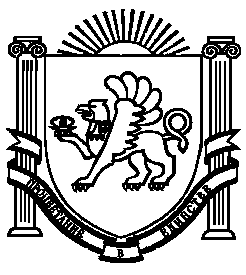 